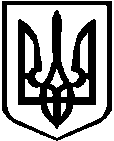                                                      Україна                             БЕРДИЧІВСЬКА РАЙОННА РАДА                                  ЖИТОМИРСЬКОЇ ОБЛАСТІ                                П Р О Т О К О ЛШостої  сесії 				                   	      	VIІI скликання							          12 серпня 2021 року								Зала засідань 								10.00Усього обрано депутатів – 42 	Присутніх на сесії  -  38  депутатів  (список додається).          Запрошених  - 15 осіб  (список  додається).Шосту сесію районної ради відкрив Балянов О.О. – голова районної  ради1. СЛУХАЛИ: Про обрання секретаріату.   Пропозицію вніс Бабій О.С. - депутат районної ради, який запропонував до складу секретаріату включити депутатів: Хомяка О.Е., Діхтяря Д.І., Майстренка О.Я.ВИСТУПИЛИ: Хомяк О.Е. – який відмовився працювати в секретаріаті сесії.Балянов О.О. – вніс пропозицію включити до секретаріату  Гриневич М.С.				Пропозицію підтриманоВИРІШИЛИ:  Обрати секретаріат у складі трьох чоловік:1. Діхтяр Д.І.- депутат районної ради; 2. Гриневич М.С. - депутат районної ради; 3. Майстренко О.Я. - депутат районної ради. За дану пропозицію голосували   «за» - 37, «утримались» – 1, «проти» - 0 одноголосно.2. СЛУХАЛИ: Про обрання лічильної комісії.Пропозицію внесла Надрага Н.П. - депутат районної ради, яка запропонувала до складу лічильної комісії включити депутатів: Каченюка М.П., Порхун  О.М., Курсон К.І.ВИСТУПИЛИ: Курсон К.І. – яка відмовилася працювати в лічильній комісії.   Порхун О.М. – яка відмовилася працювати в лічильній  комісії.Надрага Н.П. – внесла пропозицію змінити Порхун О.М. на Бабія О.С.Томашевська С.Б. – внесла пропозицію змінити Курсон К.І. на Антонюк О.М.Пропозицію підтриманоВИРІШИЛИ: Обрати лічильну комісію у складі  трьох  чоловік:1. Каченюка М.П.  - депутат районної ради;                                    2. Бабія О.С.    - депутат районної ради;3. Антонюк О.М.  - депутат районної ради.За дану пропозицію голосували   «за» одноголосно.3. СЛУХАЛИ:  Про порядок денний сесії. 		    Інформував  Балянов О.О.  – голова районної  ради1. Про визнання таким, що втратило чинність рішення районної ради від 11.06.2015 № 437.2. Про визнання таким, що втратило чинність рішення районної ради від   26.12.2014 № 392.Доповідач: Волянська Алла Олександрівна - начальник відділу агропромислового розвитку, економіки Бердичівської районної державної адміністрації.3. Про Програму забезпечення  виконання рішень суду на 2021- 2025 роки.Доповідач: Логвінчук Валентина Василівна – начальник управління соціального захисту населення Бердичівської РДА.4. Про Програму розвитку місцевого самоврядування Бердичівського району на 2021 - 2022 роки.5. Про Програму культурно-мистецьких заходів у Бердичівському районі на 2021- 2022 роки.6. Про План роботи Бердичівської районної ради на ІІ півріччя 2021 року.7. Про затвердження графіку прийому громадян депутатами Бердичівської районної ради восьмого скликання.Доповідач:Томашевська Софія Броніславівна – радник голови районної ради.8.Про внесення змін до районного бюджету Бердичівського району на 2021 рік.Доповідач: Юркова Наталія Іванівна – начальник відділу фінансів Бердичівської РДА.9.Про внесення змін до Положення про помічника - консультанта депутата районної ради. 10. Про пропозицію щодо включення до складу Наглядової ради.Доповідач: Діхтяр Володимир Іванович – заступник голови районної ради.11. Про присвоєння звання «Почесний громадянин Бердичівського району».Інформує: Балянов Олександр Олександрович – голова районної ради.12. Про включення об’єктів нерухомого майна до Переліку першого типу. Доповідач: Ковальчук Олександр Степанович – директор РМ КРЕП.13. Про зміну цільового призначення земельної ділянки.Доповідач: Поліщук Володимир Вікторович – головний спеціаліст виконавчого апарату районної ради. 	Питання, які відповідно до Регламенту районної ради були додатково внесені головою районної державної адміністрації та постійними комісіями районної ради:14.Про  Програму підтримки державної установи «Райківська виправна колонія (№ 73) » на 2021-2023 роки.Доповідач: Муц Віктор Петрович - начальник державної установи «Райківська виправна колонія (№73)».  15. Про  Програму матеріально-технічного забезпечення підшефної військової частини А3091 на 2021 – 2023 роки.Доповідач: Костишин Андрій Володимирович - представник військової частини А3091. 16.Про стан законності на території піднаглядній Бердичівській окружній прокуратурі та, заходи щодо її зміцнення.Доповідач: Висоцька Олена Володимирівна - заступник прокурора Бердичівської окружної прокуратури. 17.Про звернення депутатів районної ради до Кабінету Міністрів України, Міністерства охорони здоров’я України, Національної служби здоров'я України щодо фінансування закладів охорони здоров’я вторинного рівня.Доповідач:Томашевська Софія Броніславівна – радник голови районної ради.18. Різне.ВИРІШИЛИ: взяти порядок денний за основу Голосували  «за» одноголосноВИСТУПИЛИ:Яригін П.І. вніс пропозицію питання про звернення депутатів районної ради до Кабінету Міністрів України, Міністерства охорони здоров’я України, Національної служби здоров'я України щодо фінансування закладів охорони здоров’я вторинного рівня розглянути першим.	Білик В.П. – вніс пропозицію заслухати інформацію щодо реорганізації загальноосвітніх закладів.	ВИРІШИЛИ: Затвердити порядок денний в цілому та розглядати в такій послідовності:1.Про звернення депутатів районної ради до Кабінету Міністрів України, Міністерства охорони здоров’я України, Національної служби здоров'я України щодо фінансування закладів охорони здоров’я вторинного рівня.2. Про визнання таким, що втратило чинність рішення районної ради від 11.06.2015 № 437.3. Про визнання таким, що втратило чинність рішення районної ради від   26.12.2014 № 392.4. Про  Програму підтримки державної установи «Райківська виправна колонія (№ 73)» на 2021-2023 роки.5. Про  Програму матеріально-технічного забезпечення підшефної військової частини А3091 на 2021 – 2023 роки.6. Про Програму культурно-мистецьких заходів у Бердичівському районі на 2021- 2022 роки.7. Про Програму розвитку місцевого самоврядування Бердичівського району на 2021 - 2022 роки.8. Про Програму забезпечення  виконання рішень суду на 2021- 2025 роки. 9.Про внесення змін до районного бюджету Бердичівського району на 2021 рік. 10.Про присвоєння звання «Почесний громадянин Бердичівського району».11. Про включення об’єктів нерухомого майна до Переліку першого типу. 12. Про зміну цільового призначення земельної ділянки.13. Про затвердження графіку прийому громадян депутатами Бердичівської районної ради восьмого скликання.14. Про План роботи Бердичівської районної ради на ІІ півріччя 2021 року.15.Про внесення змін до Положення про помічника - консультанта депутата районної ради. 16. Про пропозицію щодо включення до складу Наглядової ради.17. Про стан законності на території, піднаглядній Бердичівській окружній прокуратурі та, заходи щодо її зміцнення.18.Різне- Інформація щодо реорганізації загальноосвітніх закладів.Голосували:  «за»  - 36, «проти» - 0 , «утримались» - 2, «не брали участь в голосуванні» - 0Пропозиція підтриманаГолова районної ради Балянов О.О. озвучив заяву про утворення міжфракційного об’єднання(додається).Депутати також  затвердили регламент роботи пленарного засідання районної ради.4.СЛУХАЛИ: Балянова О.О. - про звернення депутатів районної ради до Кабінету Міністрів України, Міністерства охорони здоров’я України, Національної служби здоров'я України щодо фінансування закладів охорони здоров’я вторинного рівня, який повідомив, що питання розглядалось на спільному засіданні постійних комісій районної ради з питань соціально – економічного розвитку, підприємництва транспорту та інфраструктури; гуманітарних питань охорони здоров’я та культури, а також на засіданні постійної комісії районної ради з питань бюджету та комунальної власності. Пропозиції комісій – підтримати та внести на розгляд ради.ВИСТУПИЛИ:	Яригін П.І. – зазначив, що в тексті звернення необхідно вказати суми коштів яких не вистачає для належного функціонування медичних закладів. Медичні заклади району мають надати необхідні розрахунки. Даний текст звернення також потрібно направити до Житомирської обласної ради та Житомирської обласної державної адміністрації. В тексті звернення жодним чином не йде мова про первинну ланку медицини.	Балянов О.О. повідомив, що листи від медичних закладів надійшли до районної ради. Зазначив, що розрахунки можуть бути додані у вигляді додатків до звернення.	Войцахівська Т.О. – зауважила, що розрахунки необхідних потреб мають бути у тексті звернення.	Томашевська С.Б. – зазначила, що даний текст звернення сформований на основі пропозицій депутата Житомирської обласної ради Журбенка П.Ю. та депутатів районної ради, яке було обговорене на спільному засіданні постійних комісій районної ради та опрацьоване виконавчим апаратом. Потрібно визначитись чи приймати звернення яке роздане депутатам, або ж відтермінувати дане питання та зібрати інформацію по первинній ланці медицині.	Балянов О.О. – повідомив, що ставить на голосування текст звернення, який був опрацьований на постійних комісіях районної ради та зазначив, що в подальшому буде опрацьовано питання по первинній ланці медицини.ВИРІШИЛИ:Прийняти рішення з даного питання (рішення додається).Голосували:  «за»  - 38, «проти» - 0 , «утримались» - 0, «не брали участь в голосуванні» - 05.СЛУХАЛИ: Балянова О.О. - про визнання таким, що втратило чинність рішення районної ради від 11.06.2015 № 437.ВИРІШИЛИ:Прийняти рішення з даного питання (рішення додається).Голосували:  «за»  - 38, «проти» - 0 , «утримались» - 0, «не брали участь в голосуванні» - 06.СЛУХАЛИ: Балянова О.О. - про визнання таким, що втратило чинність рішення районної ради від   26.12.2014 № 392.ВИРІШИЛИ:Прийняти рішення з даного питання (рішення додається).Голосували:  «за»  - 38, «проти» - 0 , «утримались» - 0, «не брали участь в голосуванні» - 07.СЛУХАЛИ: Балянова О.О. - про  Програму підтримки державної установи «Райківська виправна колонія (№ 73) » на 2021-2023 роки.ВИСТУПИВ: Муц В.П. – заявив про потенційний конфлікт інтересів при розгляді даного питання.ВИРІШИЛИ:Прийняти рішення з даного питання (рішення додається).Голосували:  «за»  - 26, «проти» - 1 , «утримались» -11, «не брали участь в голосуванні» - 08.СЛУХАЛИ: Балянова О.О. - про  Програму матеріально-технічного забезпечення підшефної військової частини А3091 на 2021 – 2023 роки.ВИРІШИЛИ:Прийняти рішення з даного питання (рішення додається).Голосували:  «за»  - 35, «проти» - 0 , «утримались» - 2, «не брали участь в голосуванні» - 19.СЛУХАЛИ: Балянова О.О. - про Програму культурно-мистецьких заходів у Бердичівському районі на 2021- 2022 роки.ВИРІШИЛИ:Прийняти рішення з даного питання (рішення додається).Голосували:  «за»  - 25, «проти» - 2 , «утримались» - 9, «не брали участь в голосуванні» - 210.СЛУХАЛИ: Балянова О.О. - про Програму розвитку місцевого самоврядування Бердичівського району на 2021 - 2022 роки.ВИРІШИЛИ:Прийняти рішення з даного питання (рішення додається).Голосували:  «за»  - 27, «проти» - 1 , «утримались» - 9, «не брали участь в голосуванні» - 111.СЛУХАЛИ:Логвінчук В.В. - про Програму забезпечення  виконання рішень суду на 2021- 2025 роки. Зазначила, що з метою виконання рішень суду, забезпечення повноцінного, безперебійного функціонування Управління соціального захисту населення Бердичівської районної державної адміністрації Житомирської області, недопущення блокування рахунків боржників виникла необхідність у розробленні Програми. Прийняття Програми дасть можливість розблокувати рахунки, які були заблоковані за рішенням суду щодо перевезення пільгової категорії населення.  У зв’язку із внесенням у грудні 2016 року змін до частини першої статті 91 Бюджетного кодексу України пільги з послуг зв’язку та інші передбачені законодавством пільги, що надаються окремим категоріям осіб, віднесено до видатків місцевих бюджетів, що можуть здійснюватися з усіх місцевих бюджетів. Упродовж останніх років Управління соціального захисту населення Бердичівської районної державної адміністрації неодноразово подавало звернення до органів влади різних рівнів. Проте до теперішнього часу питання фінансування встановлених державою пільг не вирішено остаточно. Управлінням праці реалізується значний комплекс соціальних заходів, спрямованих на додаткову підтримку сімей військовослужбовців, загиблих в АТО/ООС, учасників бойових дій, осіб з інвалідністю та дітей з інвалідністю, безпритульних, одиноких громадян та ін. Однак існує питання, яке значно ускладнює, а за окремими статтями і унеможливлює виконання функції соціального захисту на належному рівні.ВИСТУПИЛИ:Юркова Н.І – зазначила, що з державного бюджету виділяються кошти на управління соціального захисту населення Бердичівської РДА за надані законодавством пільги, що надаються окремим категоріям осіб, але у зв’язку з тим, що рахунки заблоковані, кошти надані державою, не можуть бути використані. Відповідно до пункту 25 постанови Кабінету Міністрів України від 03.08.2011 № 845 «Про затвердження Порядку виконання рішень про стягнення коштів державного та місцевих бюджетів або боржників» У разі наявності у боржника або головного розпорядника бюджетних коштів окремої бюджетної програми для забезпечення виконання рішень суду безспірне списання коштів здійснюється лише за цією бюджетною програмою. 	Яригін П.І. -  зауважив, що прийняття Програми стане визнанням боргу, який на сьогодні складає близько 400 тис. грн.	Білик В.П. – зазначив, що  із прийняттям даної Програми з бюджету будуть стягнуті кошти, які визначені за рішенням суду. Управління праці визнає борг, а боржником являється районна рада. Повідомив, що суд змінив відповідача по справі. На даний час Бердичівська районна рада є новоутвореною. Правонаступники утвореного боргу є сільські ради.	Логвінчук В.В.   – повідомила, що на остатньому судовому засіданні, суддею було запропоновано піти на мирову угоду.ВИРІШИЛИ:Прийняти рішення з даного питання (рішення додається).Голосували:  «за»  - 24, «проти» - 1 , «утримались» - 11, «не брали участь в голосуванні» - 212.СЛУХАЛИ:Юркову Н.І. – начальника відділу фінансів райдержадміністрації про внесення змін до районного бюджету Бердичівського району на 2021 рік, яка повідомила, що до районної ради та райдержадміністрації надійшли листи про виділення коштів. Питання було розглянуто на спільному засіданні постійних комісій районної ради з питань соціально-економічного розвитку, підприємництва, транспорту та інфраструктури; з гуманітарних питань, охорони здоров’я та культури, та профільній комісії з питань бюджету та комунальної власності. Профільна комісія рекомендувала внести питання на розгляд ради та розглядати проект рішення по пунктам.	Пропозицію підтримано1.Депутатське звернення депутата Бердичівської райради щодо виділення коштів для придбання ноутбука для КП ДОЗ "Чайка" м. Андрушівка, Бердичівського районуГолосували: «за»  - 33, «проти» - 0 , «утримались» - 2, «не брали участь в голосуванні» - 32.Лист від 22.07.2021 №10-2578 начальника ДУ "Райківська виправна колонія (№73)" (державний бюджет) на реалізацію заходів, спрямованих на приведення умов тримання осіб, які перебувають у місцях позбавлення волі до європейських стандартів: придбання предметів і матеріалів для поточного ремонту дит.кімнати приміщень кімнат тривалих побачень установи  (45000грн.) (Програма)Голосували:  «за»  - 29, «проти» - 0 , «утримались» - 6, «не брали участь в голосуванні» - 33.Лист від 14.07.2021 №4485 командира військової частини А3091 (державний бюджет)   про виділення коштів на придбання предметів і матеріалів для зміцнення, покращення, удосконалення матеріально-технічної бази частини та задоволення культурних і духовних потреб військовослужбовців (поточні видатки) (50000грн.)   (Програма)           Голосували:  «за»  - 33, «проти» - 0 , «утримались» - 1, «не брали участь в голосуванні» - 44.Лист від 30.06.2021 № 120 КНП "Стоматологічна поліклініка Бердичівського району" Гришковецької селищної, Райгородоцької,Семенівської та Швайківської сільських рад на закупівлю пломбуючих матеріалів, стоматологічних матеріалів, наконечників до стоматустановок, медикаментів та виробів медичного призначенняГолосували:  «за»  - 22, «проти» - 0 , «утримались» - 14, «не брали участь в голосуванні» - 25.Лист від 02.07.2021 № 676 КНП ЦРЛ Бердичівського району" Гришковецької селищної, Райгородоцької,Семенівської та Швайківської сільських рад відповідно дефектного акту на оплату поточного ремонту котла "Kalvis 950"Голосували:  «за»  - 10, «проти» - 2 , «утримались» - 24, «не брали участь в голосуванні» - 26.Лист від 28.05.2021 № 537 КНП ЦРЛ Бердичівського району" Гришковецької селищної, Райгородоцької,Семенівської та Швайківської сільських рад на придбання парового стерилізатора для ендоскопії 420000, газового аналізатора - 335000, монітора пацієнта з датчиком вимірювання СО2 220000Голосували:  «за»  - 3, «проти» - 8 , «утримались» - 24, «не брали участь в голосуванні» - 37.Районна рада, "Програма підтримки місцевого самоврядування в Бердичівському районі на 2021-2022 роки"(244 тис. грн.)Голосували:  «за»  - 26, «проти» - 2 , «утримались» - 7, «не брали участь в голосуванні» - 38.Районна рада, "Програма культурно-мистецьких заходів Бердичівського району на 2021-2022 роки"(91 тис. грн.)Голосували:  «за»  - 25, «проти» - 2 , «утримались» - 8, «не брали участь в голосуванні» - 39.Бердичівська РДА, лист від 14.07.2021 №02-10/1088  (на виконання програми делегованих повноважень з внесеними змінами): (для проведення заходів,передбачених відзначення державних свят, пам’ятних дат, ювілеїв, урочистостей тощо)(45 тис. грн.)Голосували:  «за»  - 22, «проти» - 2 , «утримались» - 9, «не брали участь в голосуванні» - 510.КНП "Ружинська центральна лікарня" Ружинської селищної ради, перерозподіл видатків із СФ до ЗФ  (ПЕРЕДАЧА із СФ до ЗФ) 45000,00 грн.Голосували:  «за»  - 34, «проти» - 0 , «утримались» - 0, «не брали участь в голосуванні» - 4ВИРІШИЛИ:    Прийняти рішення з даного питання (рішення додається).13.СЛУХАЛИ:Балянова О.О. – про присвоєння звання «Почесний громадянин Бердичівського району».ВИСТУПЛИ:	Білик В.П. – зазначив, що на сесії потрібно заслухати суб’єкта подання про присвоєння звання «Почесний громадянин Бердичівського району».	Димидюк Л.В. – повідомила, що клопотання та весь пакет документів розглядався на засіданні Президії районної ради та на засіданнях постійних комісій районної ради.	Хмелівський В.Й. – зазначив, що Коляда Олександр Володимирович вніс значний особистий внесок у розвиток музичної та культурної сфери Бердичівського району, написав близько 2 тис. музичних творів. Вніс пропозицію підтримати проект рішення.	Кравченко В.Т. – почесний громадянин Бердичівського району зазначив, що Коляда О.В. є членом Національної спілки журналістів України, тому редакція «Земля Бердичівська» теж долучила лист-відгук до подання Швайківської ОТГ.	Яригін П.І. – вніс пропозицію присвоїти звання «Почесний громадянин Бердичівського району» батькам загиблих військовослужбовців під час проведення АТО.	Балянов О.О. – повідомив, що дана пропозиція буде детально опрацьована та обговорена з депутатами на наступній сесії районної ради.ВИРІШИЛИ:Прийняти рішення з даного питання (рішення додається).Голосували:  «за»  - 33, «проти» - 0 , «утримались» - 0, «не брали участь в голосуванні» - 5Голова районної ради Балянов О.О. та голова Бердичівської районної державної адміністрації Димидюк Л.В. – привітали Коляду О.В. з присвоєнням звання «Почесний громадянин Бердичівського району».14.СЛУХАЛИ:Балянова О.О. - про включення об’єктів нерухомого майна до Переліку першого типу.ВИРІШИЛИ:Прийняти рішення з даного питання (рішення додається).Голосували:  «за»  - 24, «проти» - 0 , «утримались» - 8, «не брали участь в голосуванні» - 615.СЛУХАЛИ:Балянова О.О. - про зміну цільового призначення  земельної ділянки, який повідомив, що питання розглядалося на спільному засіданні постійних комісій з питань соціально – економічного розвитку, підприємництва транспорту та інфраструктури; гуманітарних питань охорони здоров’я та культури, та на засіданні постійної комісії з питань бюджету та комунальної власності. Заявник просить заключити договір оренди строком на 10 років, але пропозиції бюджетної комісії – підтримати та внести на розгляд ради зі строком оренди на 4 роки. ВИРІШИЛИ:Прийняти рішення з даного питання. (Строк  оренди 10 років)Голосували:  «за»  - 1, «проти» - 4 , «утримались» - 26, «не брали участь в голосуванні» - 7Рішення не прийнято		Прийняти рішення з даного питання з врахуванням рекомендацій постійної комісії районної ради з питань бюджету та комунальної власності (рішення додається).Голосували:  «за»  - 28, «проти» - 0 , «утримались» - 4, «не брали участь в голосуванні» - 616.СЛУХАЛИ:Балянова О.О. - про затвердження графіку прийому громадян депутатами Бердичівської районної ради восьмого скликання.ВИРІШИЛИ:Прийняти рішення з даного питання (рішення додається).Голосували:  «за»  - 33, «проти» - 0 , «утримались» - 0, «не брали участь в голосуванні» - 517.СЛУХАЛИ:Балянова О.О. - про План роботи Бердичівської районної ради на ІІ півріччя 2021 року.ВИРІШИЛИ:Прийняти рішення з даного питання (рішення додається).Голосували:  «за»  - 27, «проти» - 0 , «утримались» - 6, «не брали участь в голосуванні» - 518.СЛУХАЛИ:Балянова О.О. - про внесення змін до Положення про  			        помічника - консультанта депутата районної ради. ВИРІШИЛИ:Прийняти рішення з даного питання (рішення додається).Голосували:  «за»  - 32, «проти» - 0 , «утримались» - 0, «не брали участь в голосуванні» - 619.СЛУХАЛИ:Балянова О.О. - про пропозицію щодо включення до 				        складу Наглядової ради.ВИСТУПИЛИ:Луцька Д.В. – яка заявила про можливий конфлікт інтересів під час розгляду даного питанняВИРІШИЛИ:Прийняти рішення з даного питання (рішення додається).Голосували:  «за»  - 31, «проти» - 0 , «утримались» - 0, «не брали участь в голосуванні» - 720.СЛУХАЛИ:Висоцьку О.В. – заступника прокурора Бердичівської окружної прокуратури про стан законності на території, піднаглядній Бердичівській окружній прокуратурі та, заходи щодо її зміцнення (інформація додається).ВИСТУПИЛИ: Семенюк Н.В. – Семенівський сільський голова повідомила, що на початку червня 2021 року , Чуднівським державним реєстратором було зареєстровано КП ОДЮЗ «Березовий гай»  за Райгородоцькою ОТГ.  Зазначила, що під час зустрічі разом з Гришкоевецьким селищним головою та головою Бердичівської ради, голова районної ради зазначив, що районна рада буде виступати на захисті прав та інтересів Семенівської та Гришковецької ОТГ. Запитала чи депутати районної ради уповноважували заступника голови районної ради на підписання акту приймання-передачі.	Козловський О.М. – голова правозахисної організації «Джерело довіри» запитав про можливість отримання копії висновок інженерно-екологічної експертизи по відкритому кримінальному провадженні заявником якого він являється.	Висоцька О.В. – повідомила, що заявнику копію процесуальних документів відповідно до Кримінально процесуального кодексу України прокуратура надавати не має права. 	Хомяк О.Е. – депутат районної ради запитав на якій підставі оздоровчий заклад перейшов у власність до Райгородоцької ОТГ.	Висоцька О.В. – повідомила, що на даний час до прокуратури  офіційні зверненням щодо законності передачі оздоровчого закладу не надходили. Після отримання офіційного звернення та проведення перевірки буде можливість надати інформацію.ВИРІШИЛИ:Прийняти рішення з даного питання (рішення додається).Голосували:  «за»  - 30, «проти» - 0 , «утримались» - 0, «не брали участь в голосуванні» - 8РІЗНЕ:21.СЛУХАЛИ: Білика В.П. – про закриття шкіл в Бердичівському районі повідомив, що сільські жителі обурені ситуацією з реорганізацією та закриттям загальноосвітніх навчальних закладах. Повідомив, що потрібно прийняти рішення стосовно припинення закриття навчальних закладів до повного вивчення та з’ясування всіх обставин даного питання. Зазначив, що під час реорганізації Садківської школи була порушена процедура передбачена законодавством та порушені права дітей на здобуття освіти.	 Залевська Г.М. - жителька Малої Чернявки  повідомила, що закривається школа, немає жодних робочих місць, керівництво Вчорайшенської ОТГ не реагує на звернення щодо даної ситуації.	Балянов О.О. – повідомив, що Бердичівська районна рада не є власником навчальних закладів, тому немає права впливати на рішення Вчорайшенської ОТГ щодо реорганізації освітніх закладів. Також зазначив, що відповідно до Регламенту роботи районної ради рішення з питань, обговорюваних у «Різному», не приймаються, крім оголошення депутатських запитів та прийняття рішень стосовно їх підтримки. Запропонував Білику В.П. надати відповідне звернення до виконавчого апарату районної ради.	Онуфрієнко Н.А. – депутат Житомирської обласної ради, повідомила, що при обласній раді найближчим часом буде створена комісія щодо законності проведення реорганізації загальноосвітніх закладів. На основі зібраних документів щодо реорганізації шкіл Семенівської ОТГ подано позов до Житомирського окружного адміністративного суду про скасування рішень сільської ради. Також подане звернення до Житомирської обласної прокуратури щодо перевищення повноважень посадових осіб Семнівської сільської ради.  З’ясування законності прийнятих рішень щодо проведення оптимізації навчальних закладів мають займатися правоохоронні органи, які мають на це повноваження. 	Семенюк Н.В. – Семенівський сільський голова, повідомила, що сільською радою було направлено численні звернення до Верховної Ради України, Президента України та Кабінету Міністрів України стосовно неможливості фінансування закладі освіти з розрахунком на одного учня. Учнів мало, демографічна ситуація жахлива. В Семенівській ОТГ жодної школи не закрито. Проведено оптимізацію, понижено освітній рівень навчального закладу, залишено початкові школи.22.СЛУХАЛИ:Самчика М.Ю. – повідомив, що відповідно до  рішення Бердичівської районної ради від 03.11.2020 року про передачу оздоровчого закладу «Березовий гай» у власність чотирьох ОТГ та враховуючи зміни до Закону України «Про місцеве самоврядування України», а саме  пункту який передбачає передачу майна комунальної власності районної ради передати майно у власність ОТГ до 1 липня 2021 року. На розгляд Райгородоцької сільської ради було внесено питання про те щоб стати співзасновником КП ОДЮЗ «Березовий гай». Інші громади рішень не приймали. Директор оздоровчого закладу Шевчук В.П. надіслала запити до ОТГ з проханням надати інформацію про прийняті рішення щодо КП ОДЮЗ «Березовий гай». Після отриманих офіційних документів Райгородоцькою сільською радою було прийнято рішення стати засновником закладу, оскільки інші громади таких рішень не прийняли. Реєстратором на основі поданих документів було зареєстровано власність за Райгородоцькою ОТГ. Розпорядження сільського голови було створено комісію по передачі майна до якого було включено представника районної ради в зв’язку зі зміною прав засновника. Запропонував головам громад стати співзасновниками КП ОДЮЗ «Березовий гай» після підписання договору про співробітництво громад, щоб уникнути конфліктних ситуацій.23.СЛУХАЛИ: Балянова О.О., який повідомив , що питання, що вносилися на розгляд 6 сесії восьмого скликання  розглянуті. Та закрив шосту сесію восьмого скликання.Голова районної ради                                     О.О. Балянов